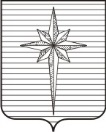 Дума ЗАТО ЗвёздныйРЕШЕНИЕ00.00.2020											 № 00Об установлении расходного обязательства по предоставлению многодетным семьям единовременной денежной выплаты взамен предоставления земельного участка в собственность бесплатноВ соответствии с частью 5 статьи 20 Федерального закона от 06.10.2003 № 131-ФЗ «Об общих принципах организации местного самоуправления в Российской Федерации», Законом Пермского края от 01.12.2011 № 871-ПК «О бесплатном предоставлении земельных участков многодетным семьям в Пермском крае», пунктом 30 части 1 статьи 39, статьей 41 Устава ЗАТО Звёздный, разделом 7 Положения о порядке ведения учёта многодетных семей, проживающих на территории ЗАТО Звёздный, с целью бесплатного предоставления земельных участков в собственность и признании утратившими силу отдельных постановлений администрации ЗАТО Звёздный, утвержденного постановлением администрации ЗАТО Звёздный  от 12.08.2019 № 691, в целях предоставления мер социальной поддержки многодетным семьям ЗАТО Звёздный  Дума ЗАТО Звёздный РЕШИЛА:1. Установить с 01.04.2020 расходное обязательство городского округа ЗАТО Звёздный Пермского края по предоставлению многодетным семьям с их согласия единовременной денежной выплаты взамен предоставления земельного участка в собственность бесплатно (далее –  ЕДВ).ЕДВ предоставляется многодетным семьям, состоящим на учете по месту жительства в ЗАТО Звёздный в целях предоставления земельного участка в собственность бесплатно.2. Установить ЕДВ в размере 180 000 (сто восемьдесят тысяч) рублей (без учета налога на доходы физических лиц).Количество выплат ежегодно рассчитывается исходя из объёма бюджетных ассигнований на исполнение расходного обязательства по предоставлению ЕДВ, установленного решением Думы ЗАТО Звёздный о бюджете на соответствующий год.3. Для расчета размера ЕДВ минимальный размер земельного участка, предоставляемого многодетным семьям в собственность бесплатно, устанавливается в размере 0,12 га и максимальный размер земельного участка в размере 0,16 га.
 	3. Средства ЕДВ используются ﻿на приобретение в общую долевую собственность на всех членов многодетной семьи земельного участка, расположенного на территории Пермского края, для индивидуального жилищного строительства, дачного строительства, ведения личного подсобного хозяйства, осуществления крестьянским (фермерским) хозяйством его деятельности, садоводства, огородничества, животноводства.4. Расходы, связанные с предоставлением ЕДВ, относятся к публичным нормативным обязательствам ЗАТО Звёздный и осуществляются за счет средств бюджета ЗАТО Звёздный.5. Информация о предоставлении ЕДВ, установленной пунктом 1 настоящего решения, размещается в Единой государственной системе социального обеспечения. Размещение и получение указанной информации в Единой государственной информационной системе социального обеспечения осуществляется в соответствии с Федеральным законом от 17.07.1999 N 178-ФЗ «О государственной социальной помощи».6. Настоящее решение вступает в силу после дня его официального опубликования.7. Опубликовать настоящее решение в информационном бюллетене ЗАТО Звёздный «Вестник Звёздного» установленным порядком и разместить в сети Интернет на официальном сайте органов местного самоуправления ЗАТО Звёздный http://zvezdny.permarea.ru/.Глава ЗАТО Звёздный                                                                       А.М. Швецов 